9. melléklet a 47/2020. (XII. 28.) önkormányzati rendelethezNyulas területén elhelyezhető önálló rendeltetési egységek száma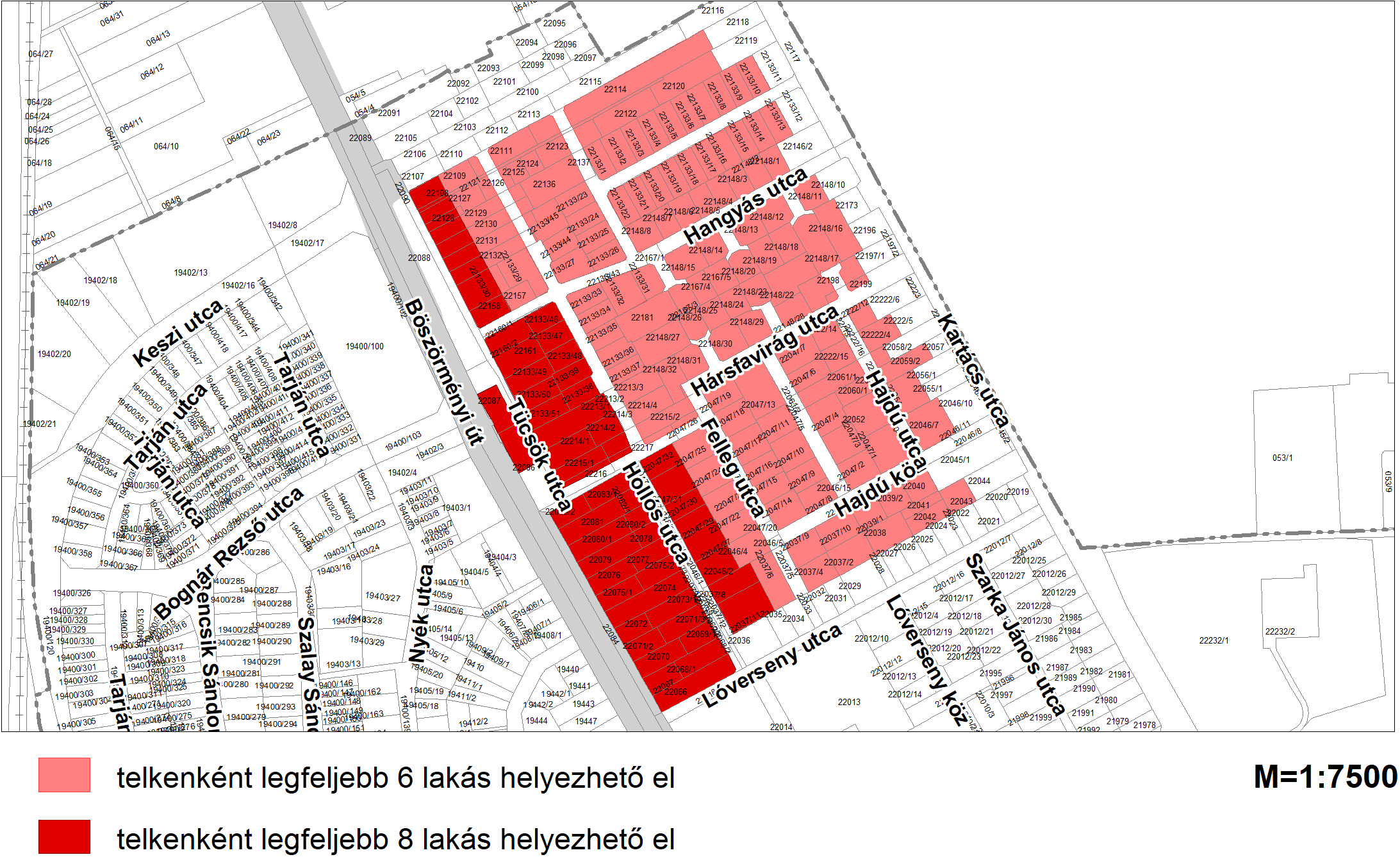 